固本强基  创新致远——2020建设监理创新发展交流会邀请函                                                                                                                                                                                                                                                                                                                                                                                                                                                                                                                                                                                        尊敬的山西省各监理企业同仁：在30余年的发展历程中，监理行业从无到有、从弱到强，但也遇到了诸多困难，需要探索创新发展之路。全过程工程咨询虽然为监理行业的发展提供了方向，但实践过程中困难重重。在当前监理改革不断深入、全过程工程咨询持续推进的热潮下，更有必要结合各个企业的实际情况，对以往的优秀经验进行总结，对未来的发展作深刻的思考。   “建设监理创新发展交流会”由监理行业唯一公开发行的《建设监理》杂志策划，已成功举办五届（2014年深圳、2016年上海、2017年郑州、2018年重庆、2019年深圳），围绕行业改革、企业创新转型、全过程工程咨询等主题，邀请了中国建设监理协会、地方协会、大学学者、企业家等进行演讲，参会人数连年增加、影响力不断提升，得到了行业人士的认可。“2020建设监理创新发展交流会”将于2020年10月29日—30日在杭州举办，由浙江省全过程工程咨询与监理管理协会和上海市建筑科学研究院（集团）有限公司主办，聚集了行业内专注于建设监理行业发展的专家、学者、企业管理者等。他们将在会上与您共同分享监理企业发展的成果经验，探讨建设监理行业的创新发展和未来趋势。敬请拨冗莅临！ 时间地点：会议时间：2020年10月29日-10月30日上午，为期一天半会议地点：杭州之江饭店（浙江省杭州市拱墅区莫干山路188-200号）报到时间：10月28日下午13:00—22:00会议组织：主办单位：浙江省全过程工程咨询与监理管理协会上海市建筑科学研究院（集团）有限公司承办单位：浙江五洲工程项目管理有限公司浙江江南工程管理股份有限公司上海建科工程咨询有限公司《建设监理》编辑部协办单位：广东世纪信通网络科技有限公司总监宝演讲嘉宾名单（部分）：中国建设监理协会领导蔡伟光 （重庆大学管理科学与房地产学院副教授、博士生导师，主持住建部2020年建筑业改革课题“工程监理制度改革”研究）杨卫东 （上海同济工程咨询有限公司董事总经理 中国工程监理大师）朱树英 （上海市建纬律师事务所 主任）赵  勇 （武汉鸿诚工程咨询管理有限责任公司 副总工程师）郁  勇（上海建科工程咨询有限公司 总经理）李建军 （浙江江南工程管理股份有限公司 董事长）程志虎 （中咨公路工程监理咨询有限公司 董事长）蒋廷令 （浙江五洲工程项目管理有限公司 董事长）汪  洋  （林同棪国际工程咨询（中国）有限公司 副总裁）王  晔 （公诚管理咨询有限公司 副总经理）黄春晓 （建基工程咨询有限公司 总裁）司明文 （广东世纪信通网络科技有限公司 副总经理  监理通产品总监）胡定贵 （青矩科技研究院院长 院长）苏  凯 （总监宝 总经理）更多嘉宾陆续确认中……主题演讲内容（部分）：工程监理制度改革思考监理行业未来格局展望准确运用《全过程工程咨询服务合同示范文本》 防范监理单位法律风险新基建机遇下的服务模式创新港珠澳大桥监理实践及经验分享武汉雷神山医院监理实践分享政府购买第三方服务在工程质量安全巡查中的尝试IDI保险模式下的TIS机构风险质量管理实践更多演讲主题陆续确认中……会议费用：会务费：1100元/人（包含餐费、资料费、场地费等）。参会人员为《建设监理》理事会会员的，会务费800元/人。会议期间住宿统一安排于杭州之江饭店及附近酒店，费用自理。因酒店房间有限，请尽快报名，按报名先后顺序安排住宿酒店。超过酒店房间容纳数需自行安排住宿。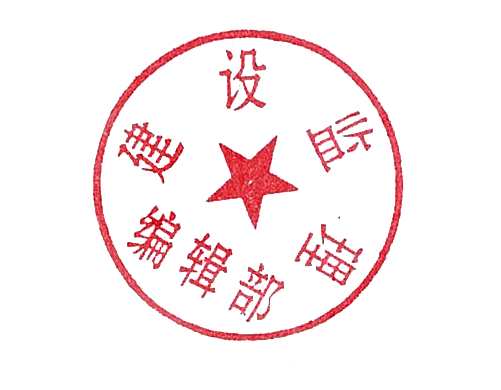 请认真填好回执，于10月16日之前邮件回复本刊编辑部。                               《建设监理》编辑部                                 2020年9月22日附：回执表2020建设监理创新发展交流会参会人员回执表备注：★1.务请于2020年10月16日前将填好的本回执表发送邮件（邮箱：369531537@qq.com）至编辑部；为便于统计和安排参加活动人员以及电脑开票的需要，请于10月23日前将会务费进行银行转账，并把转账的银行回单扫描或拍照发至邮箱：369531537@qq.com。★2. 编辑部地址：上海市宛平南路75号2号楼208室 会务联系人：周  杨  手机: 13501648077（微信同号）  电 话：021-66165755   021-64271048★3.交通路线地址：浙江省杭州市拱墅区莫干山路188-200号 线路1：萧山机场乘坐出租车约50分钟到酒店。线路2：乘坐机场巴士至武林门站，换乘地铁2号线至沈塘桥站出站，往北步行500米至酒店。线路3：杭州站乘坐出租车（约25分钟）至酒店；或乘坐地铁1号线至凤起路站，站内换乘地铁2号线至沈塘桥站出站，往北步行500米至酒店。线路4：杭州东站乘坐出租车（约25分钟）至酒店；或乘坐地铁1号线至凤起路站，站内换乘地铁2号线至沈塘桥站出站，往北步行500米至酒店。。单位名称单位名称单位名称单位名称是否为《建设监理》理事会会员是否为《建设监理》理事会会员是否为《建设监理》理事会会员是否为《建设监理》理事会会员是否为《建设监理》理事会会员是否为《建设监理》理事会会员□是□是□是□否□否联系人联系人联系电话联系电话联系电话参加会议人员姓名性别性别职务职务手机号码手机号码E-mailE-mail住宿标准种类（请选择并打钩）住宿标准种类（请选择并打钩）参加会议人员姓名性别性别职务职务手机号码手机号码E-mailE-mail1/2标房单人房□□□□□□□□会务费付款方式◎银行转账户名：上海建科文化传媒有限公司开户行：招商银行上海分行徐家汇支行账号：1219 2619 2710 203汇款日期：    月    日◎银行转账户名：上海建科文化传媒有限公司开户行：招商银行上海分行徐家汇支行账号：1219 2619 2710 203汇款日期：    月    日◎银行转账户名：上海建科文化传媒有限公司开户行：招商银行上海分行徐家汇支行账号：1219 2619 2710 203汇款日期：    月    日◎银行转账户名：上海建科文化传媒有限公司开户行：招商银行上海分行徐家汇支行账号：1219 2619 2710 203汇款日期：    月    日◎银行转账户名：上海建科文化传媒有限公司开户行：招商银行上海分行徐家汇支行账号：1219 2619 2710 203汇款日期：    月    日◎银行转账户名：上海建科文化传媒有限公司开户行：招商银行上海分行徐家汇支行账号：1219 2619 2710 203汇款日期：    月    日增值税发票开票信息（公司名称及税号）：(注：会务费如需开具增值税专用发票，请填写完整信息，并备注说明)增值税发票开票信息（公司名称及税号）：(注：会务费如需开具增值税专用发票，请填写完整信息，并备注说明)增值税发票开票信息（公司名称及税号）：(注：会务费如需开具增值税专用发票，请填写完整信息，并备注说明)增值税发票开票信息（公司名称及税号）：(注：会务费如需开具增值税专用发票，请填写完整信息，并备注说明)会务费付款方式◎银行转账户名：上海建科文化传媒有限公司开户行：招商银行上海分行徐家汇支行账号：1219 2619 2710 203汇款日期：    月    日◎银行转账户名：上海建科文化传媒有限公司开户行：招商银行上海分行徐家汇支行账号：1219 2619 2710 203汇款日期：    月    日◎银行转账户名：上海建科文化传媒有限公司开户行：招商银行上海分行徐家汇支行账号：1219 2619 2710 203汇款日期：    月    日◎银行转账户名：上海建科文化传媒有限公司开户行：招商银行上海分行徐家汇支行账号：1219 2619 2710 203汇款日期：    月    日◎银行转账户名：上海建科文化传媒有限公司开户行：招商银行上海分行徐家汇支行账号：1219 2619 2710 203汇款日期：    月    日◎银行转账户名：上海建科文化传媒有限公司开户行：招商银行上海分行徐家汇支行账号：1219 2619 2710 203汇款日期：    月    日名称会务费付款方式◎银行转账户名：上海建科文化传媒有限公司开户行：招商银行上海分行徐家汇支行账号：1219 2619 2710 203汇款日期：    月    日◎银行转账户名：上海建科文化传媒有限公司开户行：招商银行上海分行徐家汇支行账号：1219 2619 2710 203汇款日期：    月    日◎银行转账户名：上海建科文化传媒有限公司开户行：招商银行上海分行徐家汇支行账号：1219 2619 2710 203汇款日期：    月    日◎银行转账户名：上海建科文化传媒有限公司开户行：招商银行上海分行徐家汇支行账号：1219 2619 2710 203汇款日期：    月    日◎银行转账户名：上海建科文化传媒有限公司开户行：招商银行上海分行徐家汇支行账号：1219 2619 2710 203汇款日期：    月    日◎银行转账户名：上海建科文化传媒有限公司开户行：招商银行上海分行徐家汇支行账号：1219 2619 2710 203汇款日期：    月    日税号会务费付款方式◎银行转账户名：上海建科文化传媒有限公司开户行：招商银行上海分行徐家汇支行账号：1219 2619 2710 203汇款日期：    月    日◎银行转账户名：上海建科文化传媒有限公司开户行：招商银行上海分行徐家汇支行账号：1219 2619 2710 203汇款日期：    月    日◎银行转账户名：上海建科文化传媒有限公司开户行：招商银行上海分行徐家汇支行账号：1219 2619 2710 203汇款日期：    月    日◎银行转账户名：上海建科文化传媒有限公司开户行：招商银行上海分行徐家汇支行账号：1219 2619 2710 203汇款日期：    月    日◎银行转账户名：上海建科文化传媒有限公司开户行：招商银行上海分行徐家汇支行账号：1219 2619 2710 203汇款日期：    月    日◎银行转账户名：上海建科文化传媒有限公司开户行：招商银行上海分行徐家汇支行账号：1219 2619 2710 203汇款日期：    月    日地址会务费付款方式◎银行转账户名：上海建科文化传媒有限公司开户行：招商银行上海分行徐家汇支行账号：1219 2619 2710 203汇款日期：    月    日◎银行转账户名：上海建科文化传媒有限公司开户行：招商银行上海分行徐家汇支行账号：1219 2619 2710 203汇款日期：    月    日◎银行转账户名：上海建科文化传媒有限公司开户行：招商银行上海分行徐家汇支行账号：1219 2619 2710 203汇款日期：    月    日◎银行转账户名：上海建科文化传媒有限公司开户行：招商银行上海分行徐家汇支行账号：1219 2619 2710 203汇款日期：    月    日◎银行转账户名：上海建科文化传媒有限公司开户行：招商银行上海分行徐家汇支行账号：1219 2619 2710 203汇款日期：    月    日◎银行转账户名：上海建科文化传媒有限公司开户行：招商银行上海分行徐家汇支行账号：1219 2619 2710 203汇款日期：    月    日电话会务费付款方式◎银行转账户名：上海建科文化传媒有限公司开户行：招商银行上海分行徐家汇支行账号：1219 2619 2710 203汇款日期：    月    日◎银行转账户名：上海建科文化传媒有限公司开户行：招商银行上海分行徐家汇支行账号：1219 2619 2710 203汇款日期：    月    日◎银行转账户名：上海建科文化传媒有限公司开户行：招商银行上海分行徐家汇支行账号：1219 2619 2710 203汇款日期：    月    日◎银行转账户名：上海建科文化传媒有限公司开户行：招商银行上海分行徐家汇支行账号：1219 2619 2710 203汇款日期：    月    日◎银行转账户名：上海建科文化传媒有限公司开户行：招商银行上海分行徐家汇支行账号：1219 2619 2710 203汇款日期：    月    日◎银行转账户名：上海建科文化传媒有限公司开户行：招商银行上海分行徐家汇支行账号：1219 2619 2710 203汇款日期：    月    日开户行会务费付款方式◎银行转账户名：上海建科文化传媒有限公司开户行：招商银行上海分行徐家汇支行账号：1219 2619 2710 203汇款日期：    月    日◎银行转账户名：上海建科文化传媒有限公司开户行：招商银行上海分行徐家汇支行账号：1219 2619 2710 203汇款日期：    月    日◎银行转账户名：上海建科文化传媒有限公司开户行：招商银行上海分行徐家汇支行账号：1219 2619 2710 203汇款日期：    月    日◎银行转账户名：上海建科文化传媒有限公司开户行：招商银行上海分行徐家汇支行账号：1219 2619 2710 203汇款日期：    月    日◎银行转账户名：上海建科文化传媒有限公司开户行：招商银行上海分行徐家汇支行账号：1219 2619 2710 203汇款日期：    月    日◎银行转账户名：上海建科文化传媒有限公司开户行：招商银行上海分行徐家汇支行账号：1219 2619 2710 203汇款日期：    月    日账号备注